KOMISIJA ZA POHVALE IN PRIZNANJA PRI DRUŠTVU UPOKOJENCEV JESENICE, OBVEŠČA ČLANICE IN ČLANE DRUŠTVA, DA JE ZVEZA DRUŠTEV UPOKOJENCEV SLOVENIJE OBJAVILA RAZPIS ZA ZAČETEK POSTOPKA ZA ZBIRANJE PRIDLOGOV ZA PRIZNANJA ZDUS.ISTOČASNO JE TUDI POKRAJINSKA ZVEZA DRUŠTEV UPOKOJENCEV GORENJSKE OBJAVILA RAZPIS ZA ZBIRANJE PREDLOGOV ZA PRIZNANJA PZDU.KOMISIJA ZA POHVALE IN PRIZNANJA PRI DU JESENICE PREDLOGE ZA OBA OMENJENA RAZPISA ZBIRA DO VKLJUČNO DO PETKA, 15.7.2022MERILA IN POGOJE UPRAVIČENCEV DO POSAMEZNE VRSTE PRIZNANJ SI LAHKO OGLEDATE V TAJNIŠTVU DRUŠTVA UPOKOJENCEV JESENICE DO VKLJUČNO 15.7.2022, KJER VAM BODO NA VOLJO TUDI OBRAZCI ZA TA NAMEN.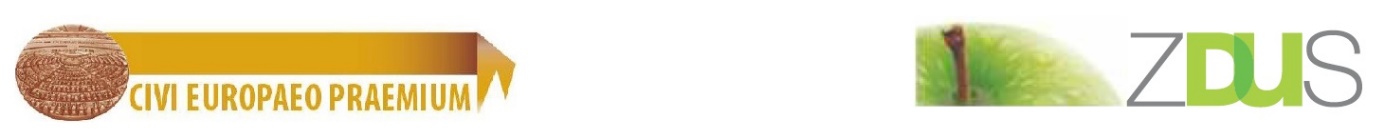 Komisija za kadrovske, organizacijske in statutarne zadeveOBVESTILO O PRIČETKU POSTOPKA ZA ZBIRANJE PREDLOGOV ZA PRIZNANJANa podlagi določb 28. in 29. člena Pravilnika o priznanjih z dne 18.4.2018 in njegovih kasnejših sprememb in dopolnitev, Komisija za kadrovske, organizacijske in statutarne zadeve začenjaPOSTOPEK ZA ZBIRANJE PREDLOGOV ZA PRIZNANJA ZDUS V LETU 2022Pobudniki in predlagateljiPri pripravi pobud in predlogov za priznanja ZDUS, pobudniki (DU in klubi) in predlagatelji (PZDU in ZDUS) upoštevajte določbe Pravilnika o priznanjih od 16. do 27. člena. V univerzalen obrazec za priznanje je potrebno zahtevane podatke natančno in dosledno navesti. DU morajo pobude za priznanja obvezno predložiti na univerzalnem obrazcu za priznanja, na katerega je potrebno obvezno navesti vrsto predlaganega priznanja, obrazec pa v roku poslati na PZDU.Roki za predložitev priznanjPobudniki, DU in klubi predložijo obrazložene pobude na predpisanih obrazcih na PZDU do vključno 31.7.2022.PZDU kot predlagatelj priznanj pregleda pobude in po ugotovitvi, da kandidat izpolnjuje zahtevane pogoje in kriterije za pridobitev priznanj, sprejme predlog za priznanje. Te predloge in tudi svoje predloge za priznanja posreduje na ZDUS do vključno 30.9.2022 Komisiji za kadrovske, organizacijske in statutarne zadeve ZDUS.PZDU prosimo, da v okviru razpisa in v danem roku predložijo tudi predloge za priznanja za najboljša DU v letu 2022.OBVESTILO O PRIČETKU POSTOPKA  ZA ZBIRANJE PREDLOGOV ZA PRIZNANJA PZDU GORENJSKE ZA LETO 2022Na podlagi določb  18. člena Pravilnika o priznanjih Komisija za kadrovske zadeve razpisujePOSTOPEK ZA ZBIRANJE PREDLOGOV ZA PRIZNANJA PZDU GORENJSKE ZA LETO 2022PredlagateljiPri pripravi predlogov za priznanja PZDU Gorenjske predlagatelji (to so organi PZDU, društev upokojencev in klubov) obvezno upoštevajte določbe Pravilnika o priznanjih. V obrazce za predlaganje priznanj  je potrebno zahtevane podatke natančno in dosledno navesti. Obrazci so v prilogi razpisa.